PINTA DEL COLOR CORRESPONENT. 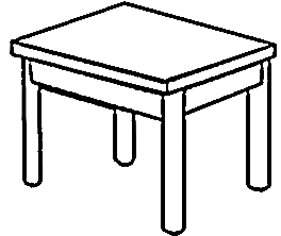 La taula és verda. 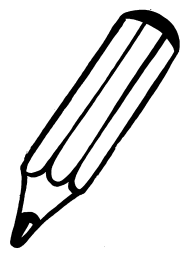 El llapis és lila.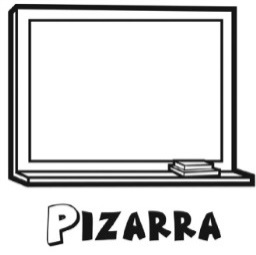 La pissarra és groga.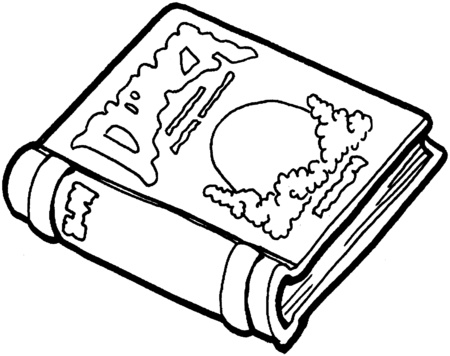 El conte és blau.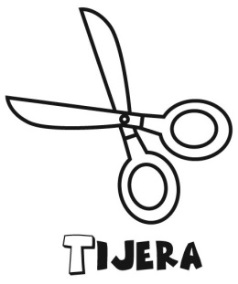 Les tisores són vermelles.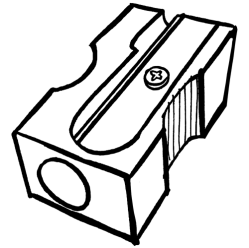 La maquineta és gris.La goma és rosa.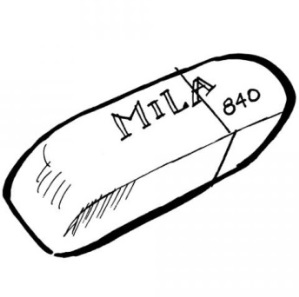 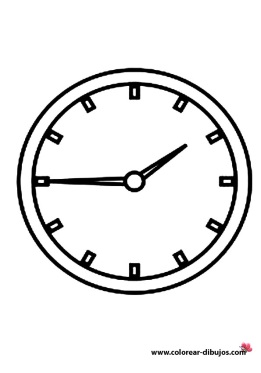 El rellotge és taronja.Copia les frases.La taula és verda.____________________________El llapis és lila.____________________________La pissarra és groga.____________________________El conte és blau.____________________________Les tisores són vermelles.____________________________La maquineta és gris.____________________________La goma és rosa.____________________________SEPARACIÓ DE PARAULESLanenajuga.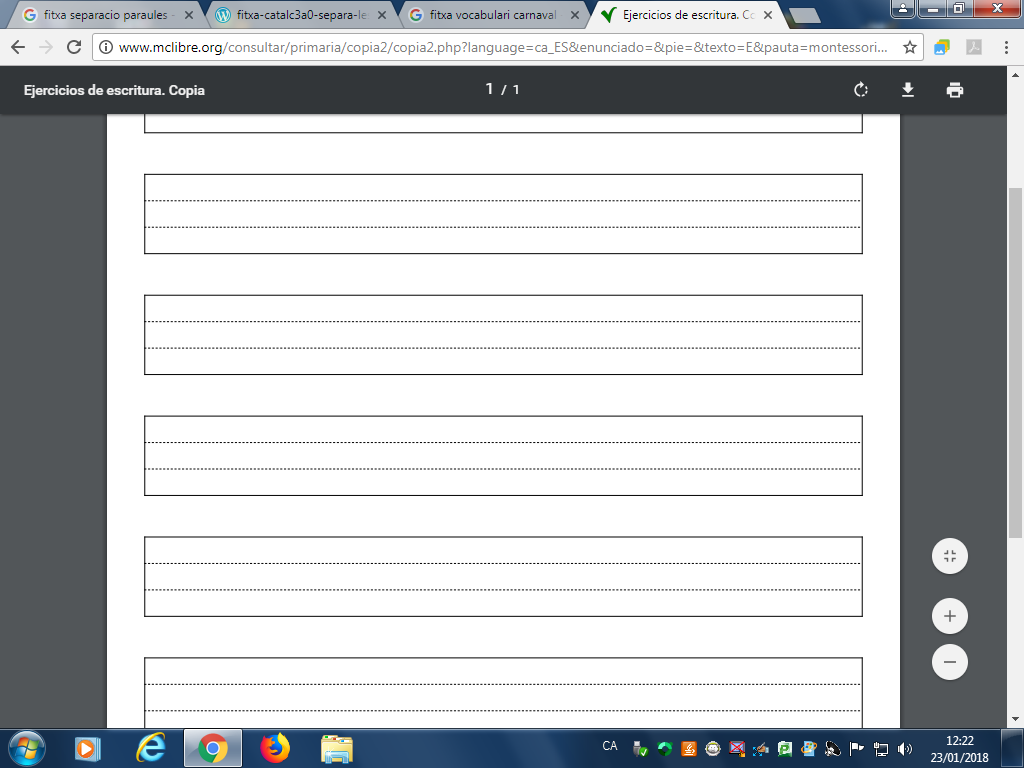 Miremunllibre.Pintoeldibuix.Menjounapoma.Cantounacançó.6.Lamarecomprapa.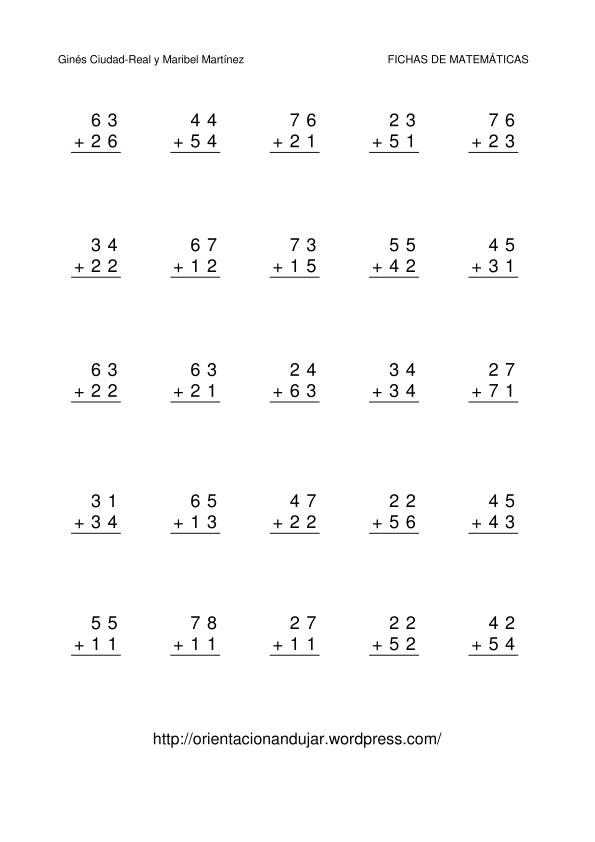 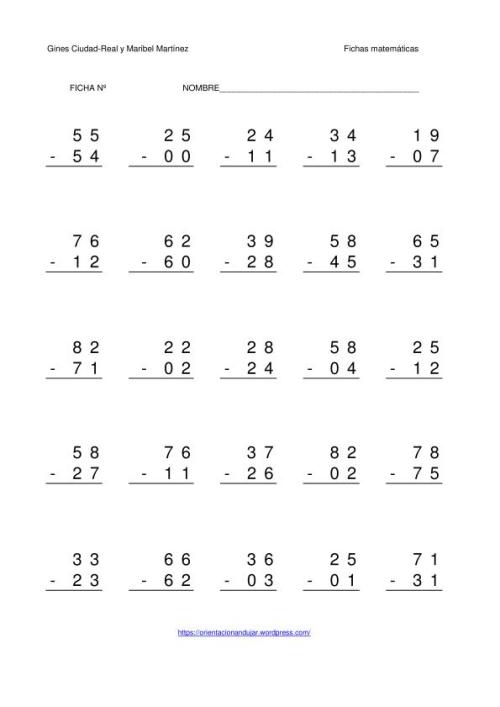 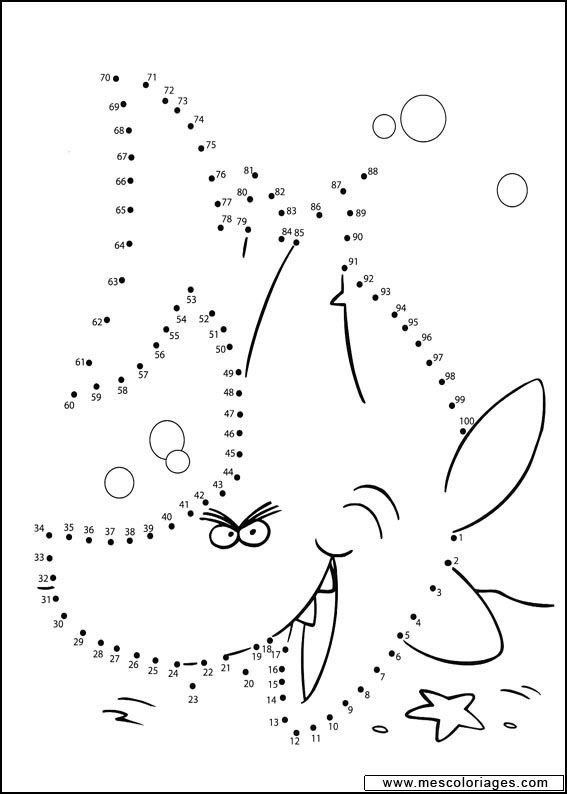 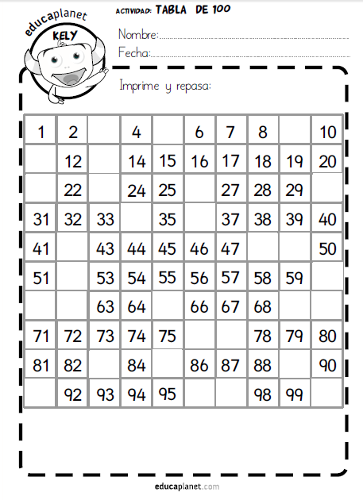 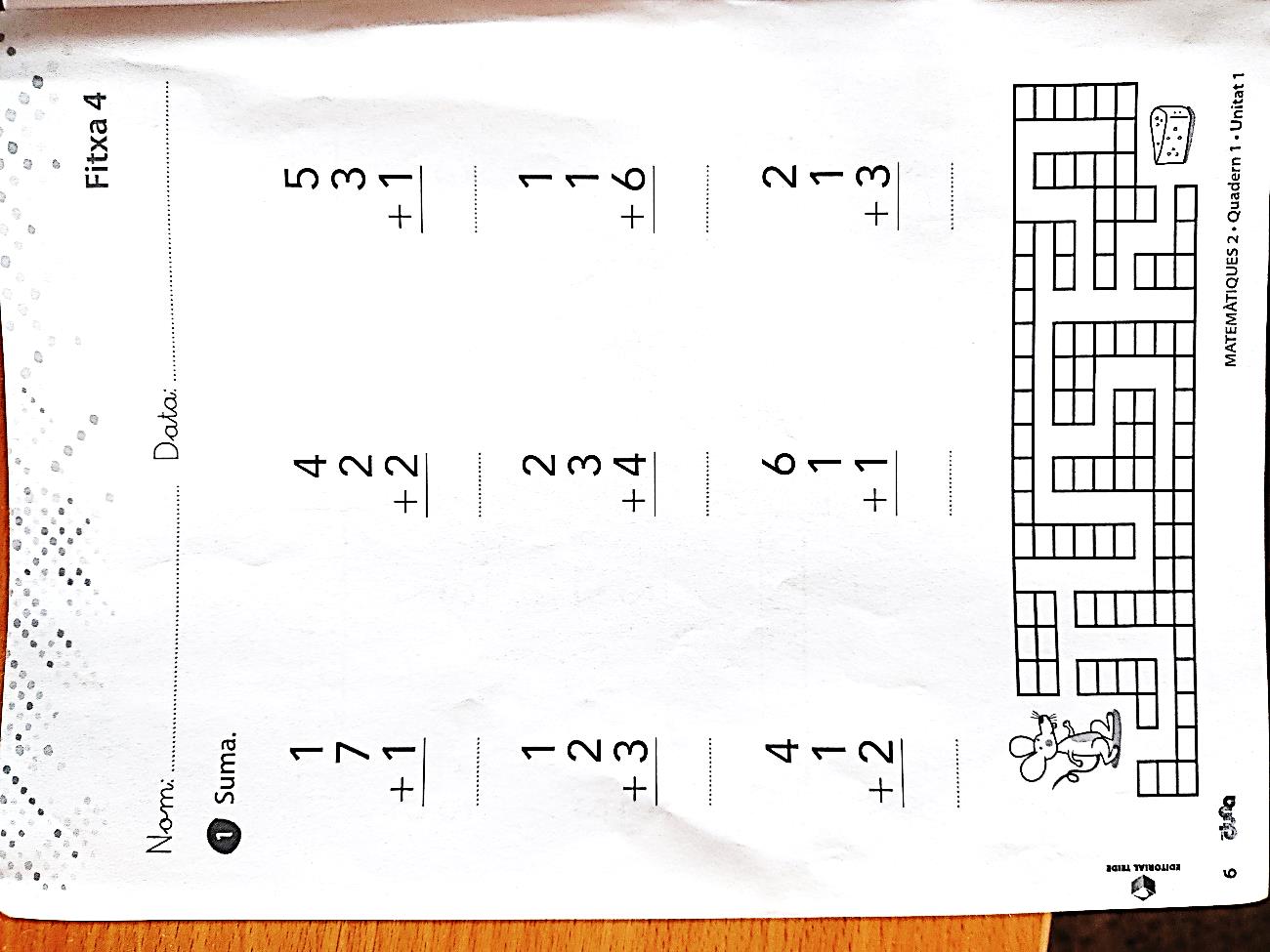 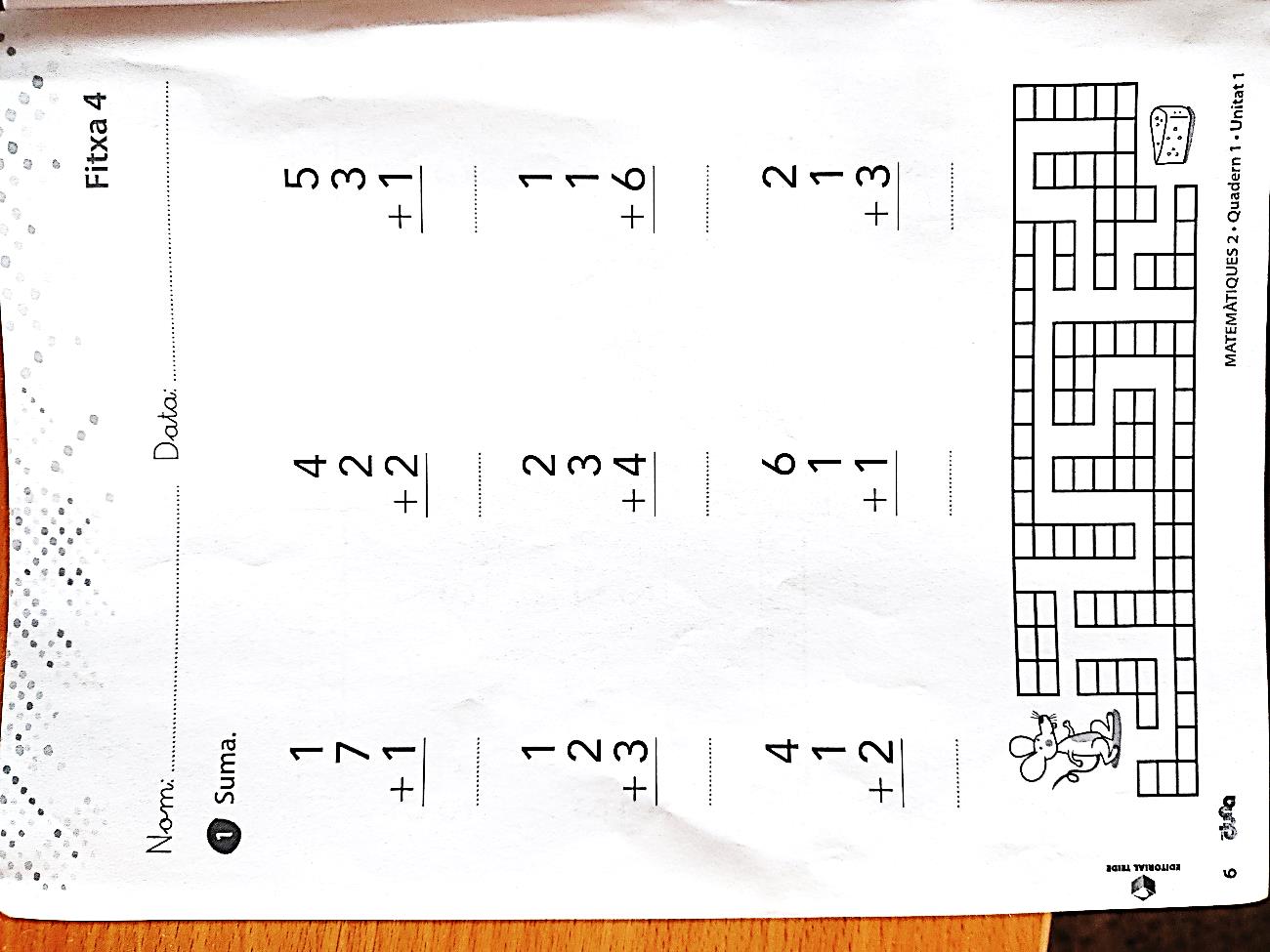 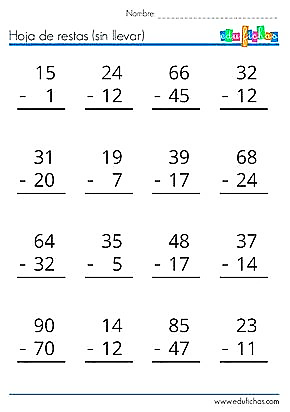 EXPRESSIÓ ESCRITA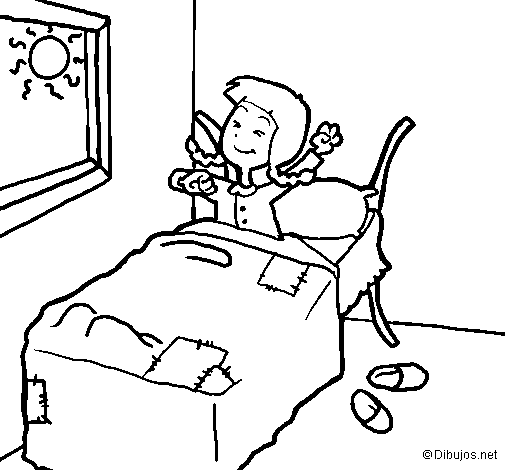 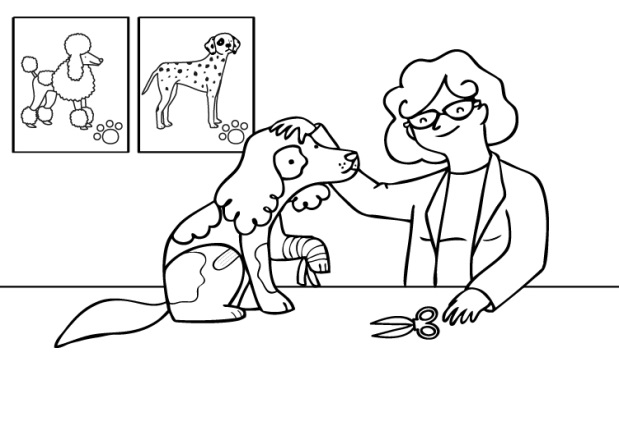 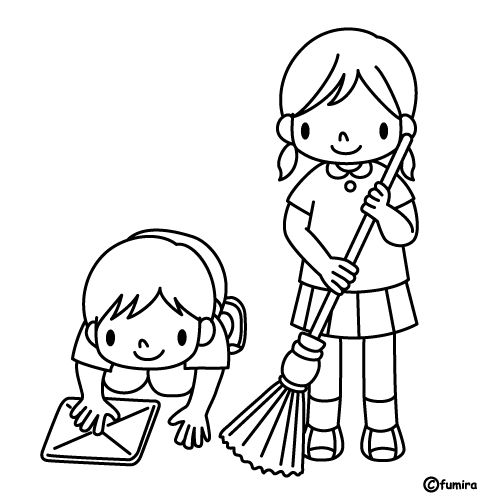 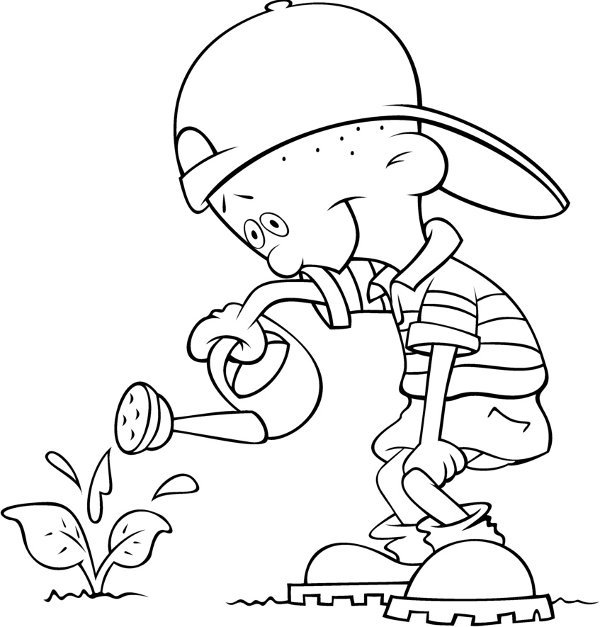 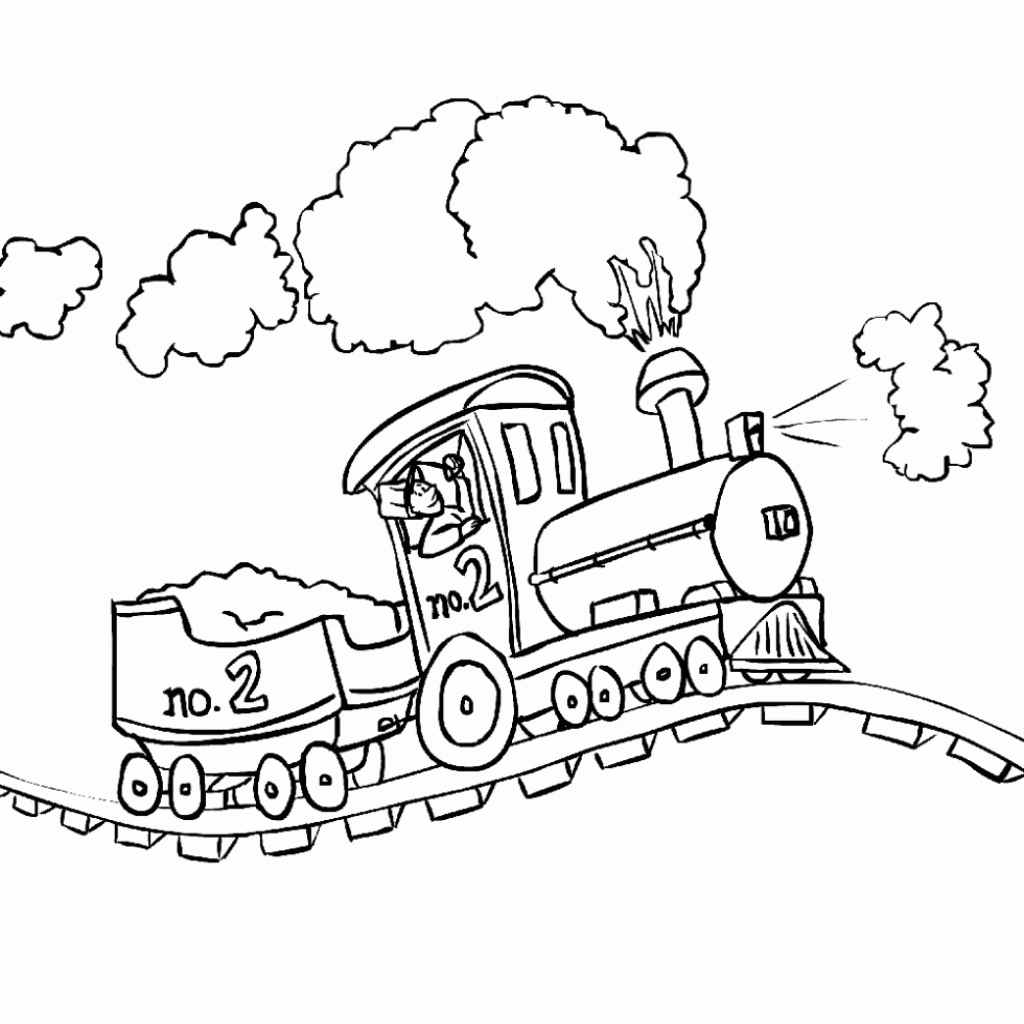 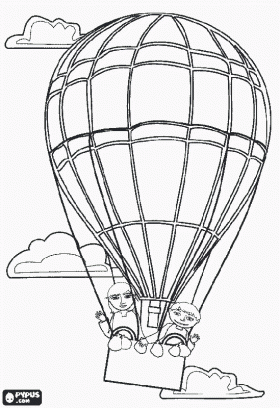 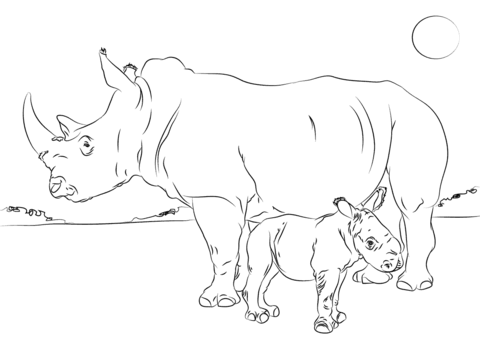 123456102030